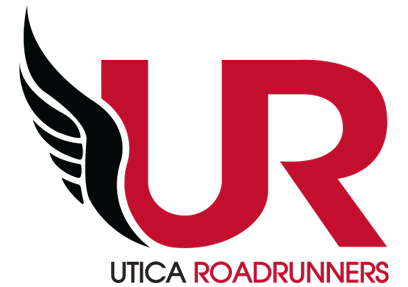 UTICA ROADRUNNERS BUSINESS MEETINGMonday, October 9th, 2023 6:15 pm, Boilermaker HeadquartersBoard Attendance: Meeting called to order at: Motion to accept minutes from last meeting: INITIAL BUSINESS COMMITTEE REPORTS Activities & Events – Rebecca LaPorteRacesFour PackSwag Pick upNext Pickup is at Skeleton RunNovember Board MeetingSave Our Switchbacks - new race directors - Melissa and SarahRace Date? Summer Sizzle - Jim MottNeed to identify a co-director who can potentially become the race director for 2024Any progress?Falling Leaves - Andrew RubinoSeptember 22, 2024Over 1,000 participants between the three racesEverything seemed to go well on the front endSkeleton Run - Rob KapferOctober 15, 2023Packet pick-up at Sneaker Store 11am-3pm on 10/14Continuing to look for volunteersAdded 70-79 and 80-89 age groupsKids run freeRun 2 End World Hunger (Rebecca/Mason 2023)Waiting on permit and Rec Center approvalGain access to Runsignup50/50 - Melissa has ticketsFood PantryBasket sponsors (?)Contacted Mayor via email but have not yet heard back Interested in doing finisher stickersPlanning to keep race timing and setup the samePlanning to reach out to Rescue Mission and Rotary ClubNew Year’s Run at Accelerate - OpenWill this event continue?Consider Brewery RunVirtual EventsFIVE after FIVE - Melissa/Matt/JimNo updateActivities - LimitedScholarships - Travis Olivera Need a new lead for thisOn Nov. meeting agendaBoilermaker Training Program - Erik/Wendy/MattLooking for locations for 2024Boilermaker Expo table and volunteershttps://kesslerpromotions.com/vendorsGrand Prix - Gary LaShureUpcoming:  Skeleton Run - 10/15CNY Running Club Cup - Tim KaneCurrently in 3rd place2023 Cup schedule:Fort to Fort 5K &10K, Rome (April 2)Towpath Trail 5K & 10K, St. Johnsville (May 13)Patriot Run 5K & 10K, Rome (June 11)Sundae Run 5K & 10K, Richfield Springs (July 16)Woodsmen's Run 10K, Boonville (August 18)Falling Leaves 5K & 14K, Utica (September 24)Development Runs - Ashley ManciniLower attendance since Boilermaker More timing tags will be ordered Any shirts and stickers left?Plan to continue timing for next yearFinal thoughtsYouth XC Training Program - Nate GetmanNo reportActivities - OngoingVolunteers - Jenn Stefka & Rebecca LaPorteRace directors should notify coordinator three weeks before race/event for help with volunteersOrder red volunteer shirts - currently 5 small and 10 in other sizesSocial - Sharon Scala & Rebecca LaPorte Halloween Happy Hour at Burstone Beer Garden on Friday 10/20 from 6-8pmBanquet and Awards - Jenna Stefka/Melissa Barlettno reportThursday Night Runs - Wendy BowersRuns from the Mill Family Fitness Center in New York Mills 5:45pmRuns are still occurring and need to advertise in Splitimes and FBUR Supported EventsTunnel to Towers Utica 5k - Phil Trzcinski/Alex GonzalezReport?Trenton Fish and Game Club Trail Run-Rob KapferNo reportGrateful for Graham 5kNo reportCommitteesDiversity Committee - Melissa Barlett/Michelle TruettRun Against RacismCheck presentation?Blood Drive - Andrew RubinoPossible drive for MLK JR Day (1/15/24)Administration & Finance – Melissa BarlettFinancial - Travis OliveraReport submittedremember to use the reimbursement formMerchandise - Sharon Scala (contact at Sneaker Store)Hats are in the trailer - for sale for $15Online stores are closingEquipment and Rental - Phil TrzcinskiTrailer UpdateNeed trailer for SkeletonQR code to our website somewhere on the tent canopy and maybe backdropCreate a links page on the website where the QR codes can goMembership - Rebecca LaPorteCurrently 484 members, 313 memberships Webpage/Race Calendar - Melissa BarlettThank you Melissa for continuing to makel the updates!Remember to email Melissa at docbarlett@gmail.com to updateTryntjie Chrysler offered to help with updatesRemove Falling Leaves and Development RunsAdd Safety Run and Run 2 End Hunger and November MeetingFacebook & PR - Andrew RubinoJen will continue Facebook for emergencies onlyLooking for a new social media person - Nov. agendaClubs & Organizations Liaisons -  Melissa Barlett/Erik Winberg (USATF and RRCA)Are we good with insurance?Shoe recycling programSponsorship - Sarah HarrisonAsk letter for sponsorships?OLD BUSINESS:Membership discount As of Oct. 1st, we will offer memberships through the end of 2024Continue to advertise for group runsCommunity Foundation - Mohawk Valley Gives Day We were unable to participate this yearNEW BUSINESS:Safety Run - Pizza Boys - 11/21/23Mill Family Fitness Center DealAnnouncementsMeeting adjourned at Next Meeting:  November 13th 2023 at Boilermaker Headquarters - 6:15 pmFuture meeting dates:December 11th